ACS-2814-002Lab #7Submit your responses to the questions below via an email to:  yc9579@gmail.comDownload the Lab6 database from http://ion.uwinnipeg.ca/~ychen2/access2814/Lab6.accdb and develop the following queries: Query1List the name of the category that represents the most quantity of products sold overall.Query2List those provinces where there are no stores.Query3Create a list of employees and the store that they work at. Query4Develop a query that is equivalent to the following SQL: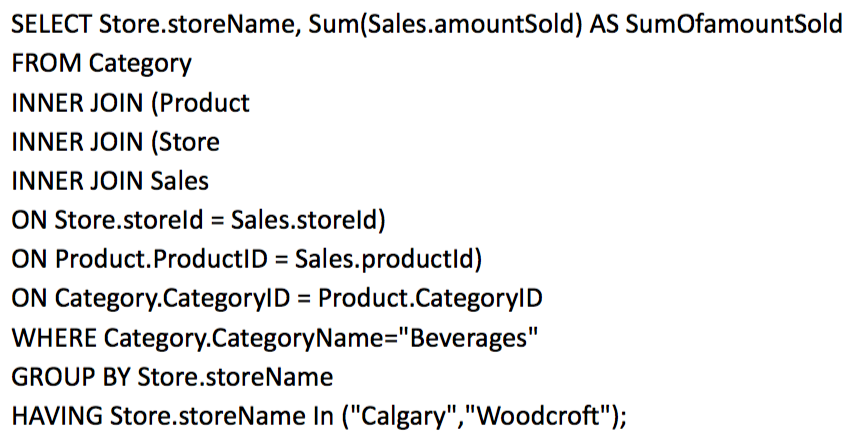 Result:Query5 (do not do this since this part of contents has not been discussed yet. This will not impact the evaluation.)Write a query in SQL that increases the unit price of all products by 5%.  This would result in a permanent change to the Products table.storeNamesumOfamountSoldCalgary$7.00Woodcroft$48.00